УРОК 23Цель - познакомить обучающихся с алгоритмом составления технологических схем, с соблюдением  последовательности технологического процесса.Технологическая схема - это графическое изображение совокупности операций, составляющих технологический процесс.!!!!!!!!!!!!!!!!!!1ТЕХНОЛОГИЧЕСКАЯ СХЕМА ПРИГОТОВЛЕНИЯ РЫБНЫХ ПОЛУФАБРИКАТОВ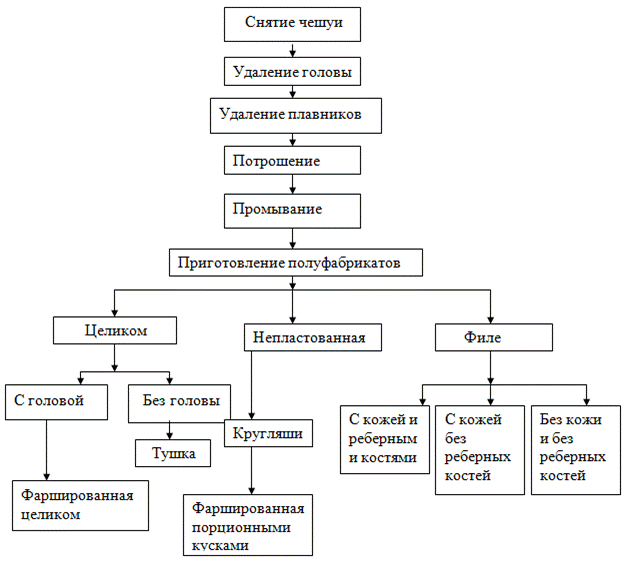 ПРИГОТОВЛЕНИЕ КОТЛЕТНОЙ МАССЫ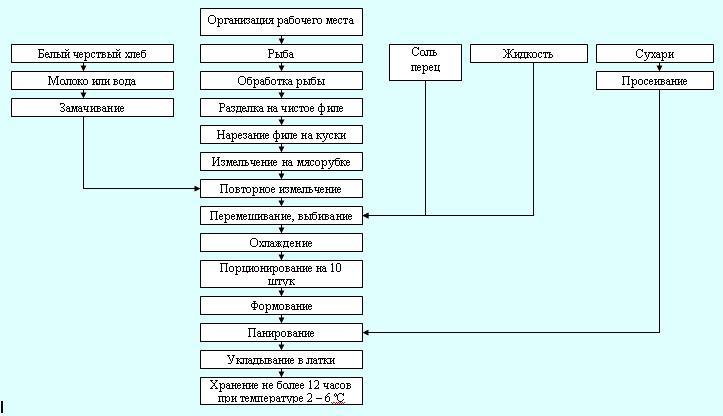 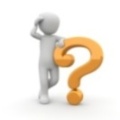 Домашнее задание Тестовое задание-выберите 1 вариант ответа1. Маркировка досок для разделки рыбы:а) «КВ»;б) «РВ»;в) «МС»;г) РС2.В каком виде рыба поступает на предприятия общественного питания?а) охлажденная, мороженая;б) живая, охлажденная, мороженая, солёная;в) охлажденная, соленая, живая;г) мороженая, живая, соленая3. Рыбу для варки нарезают под углом:а) 90 Сб) 450С;в) 600С;г) 350С4. С какой целью перед жаркой рыбу панируют?а) сохранения сочности, пищевых веществ и образования корочки;б) для сохранения жидкости;в) для сохранения пищевых веществ;г) для образования поджаристой корочки?5. К фаршированным рыбным полуфабрикатам относятся:а) зразы, тельное, рулет;б) биточки, зразы, тельное;в) тефтели, тельное, рулет;г) кнели, фрикадельки, зразы.6.В зависимости от размера поступившую рыбу делят на:а) мелкую, среднюю, крупную;б) мелкую, крупную;в) мелкую, крупную, очень крупную;г) мелкую, среднюю, очень крупную.7. В каком цехе обрабатывают рыбу?а) горячий цех;б) мясорыбный цех;в) холодный цех;г) кулинарный цех.8. Какой полуфабрикат панируется в двойной панировке?а) зразы;б) биточки;в) тельное;г) тефтели.9. Для чего в котлетную массу из нежирной рыбы добавляют охлаждённую припущенную рыбу:а) для увеличения вязкости;б) для уменьшения вязкости;в) для повышения жирности;г) для увеличения рыхлости.10. Какой водой заливают порционные куски рыбы для варки:а) горячей;б) теплой;в) холодной;г) охлажденной.18 июня четверг18 июня четвергФ.и.о. обучающегося:Учебная дисциплина: МДК.1.1 Организация приготовления, подготовки к реализации и хранения кулинарных полуфабрикатовПрофессия:43.01.09  Повар, кондитерПреподаватель:Мировова Елена ЛеоновнаТема:Тема 1.3. Организация и техническое оснащение работ по обработке рыбы и нерыбного водного сырья, приготовлению полуфабрикатов из них.Тема урока43-44ПЗ №10Технологические схемы приготовления  полуфабрикатов быстрого приготовления из рыбы